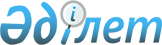 Қазақстан Республикасы Президентiнiң "Қазақстан Республикасындағы кеден iсi туралы" Заң күшi бар Жарлығының 149-бабына толықтырулар енгiзу туралыҚазақстан Республикасының Заңы 1996 жылғы 22 қараша N 47-I

      Қазақстан Республикасы Президентiнiң "Қазақстан Республикасындағы кеден iсi туралы" 1995 жылғы 20 шiлдедегi N 2368 Z952368_ Заң күшi бар Жарлығының 149-бабы (Қазақстан Республикасы Жоғарғы Кеңесiнiң Жаршысы, 1995 ж., N 13, N 23, 152-құжат; Қазақстан Республикасы Парламентiнiң Жаршысы, 1996 ж., N 1, 180-құжат) мынадай мазмұндағы 12) және 13) тармақшалармен толықтырылсын: 

      "12) Қазақстан Республикасының кеден аумағына әкелiнген, бюджеттiк ұйымдардың өз мұқтаждары үшiн мемлекет бюджетiнiң қаражатыесебiнен сатып алған тауарлары, сондай-ақ мемлекет кепiлдiгiменқамтамасыз етiлген шетелдiк несие желiлерi бойынша сатып алынғантауарлар;     13) Қазақстан Республикасында шығарылмайтын, ҚазақстанРеспубликасының Үкiметi бекiтетiн тiзбе бойынша жаңа өндiрiстердiқұру және бұрын бар өндiрiстердi жаңғырту (қайта құру) жөнiндегi жекебағдарламаларды жүзеге асыру үшiн қажеттi технологиялық жабдықтар менжұмыс машиналары".     Қазақстан Республикасының          Президентi
					© 2012. Қазақстан Республикасы Әділет министрлігінің «Қазақстан Республикасының Заңнама және құқықтық ақпарат институты» ШЖҚ РМК
				